ПЛАН ПИСМЕНИХ ПРОВЕРА ДРУГО ПОЛУГОДИШТЕПРВИ РАЗРЕД -  Школска: 2023-2024.Српски језик103.час       Научили смо писана слова ћирилице            20.2.2024.110.час      Слово, реч, реченица        29.2.2024.123.час      Реченице         19.3.2024.146.час      Речи       19.4.2024.157. час       Употреба великог слова      14.5.2024.168.час        Читамо и пишемо             29.5.2024.175.час       Научили смо у првом разреду            7.6.2024.МАТЕМАТИКА95.час        Сабирање и одузимање до 10           6.2.2024.106.час       Сабирање и одузимање до 20 без прелаза преко десетице       23.2.2024.118.час       Сабирање и одузимање до 20 са прелазом преко десетице        12.3.2024.129.час        Једнакости са непознатим бројем         27.3.2024.137.час       Мерење и мере         8.4.2024.149.час       Научили смо бројеве прве стотине          24.4.2024.159.час       Сабирање и одузимање до 100 (23 + 4, 23 + 7, 36 – 4, 40 – 6)            16.5.2024.178.час      Сабирање и одузимање двоцифрених бројева до 100        12.6.2024.СВЕТ ОКО НАС44.час        Нежива природа            4.3.2024.62.час        Жива природа                25.4.2024.71.час        Сналажење у простору и времену            10.6.2024.ПЛАН ПИСМЕНИХ ПРОВЕРА У ДРУГОМ РАЗРЕДУ – ДРУГО ПОЛУГОДИШТЕ школске 2023-2024.годинеСРПСКИ ЈЕЗИК126.час      Штампана слова латинице -  диктат	Пр             22.3.2024.168.час      Пишемо писаним словима латинице – диктат                29.5.2024.175.час    Шта смо све научили из граматике и правописа                7.6.2024.МАТЕМАТИКА99.час   Множење      12.2.2024.112.час  За толико мањи и толико пута мањи број; дељење бројевима 5, 10, 2 и 4               4.3.2024.124.час      Дељење             20.3.2024.130.час     Правоугаоник и квадрат, троугао – цртање  на квадратној и тачкастој мрежи         28.3.2024.141.час  Редослед рачунских операција; множење двоцифреног броја једноцифреним бројем12.4.2024.149.час  Израчунавамо непознат број           25. 4.2024.165.час  Задаци са две операције; делимо двоцифрени број једноцифреним бројем; дељивост24.5.2024.171.час  Меримо време           3.6.2024.СВЕТ ОКО НАС33.час   Човек ствара                  22.1.2024.44.час Кретање и оријентација у простору и времену                    29.2.2024.56.час  Рељеф, воде, биљке                            11. 4.2024.63.час    Разноврсност животиња у окружењу                          16.5.202ПИСМЕНЕ ПРОВЕРЕ ЗА УЧЕНИКЕ ТРЕЋЕГ РАЗРЕДА – ДРУГО ПОЛУГОДИШТЕ  ШКОЛСКЕ 2023-2024.ГОДИНЕСРПСКИ    ЈЕЗИК  - 3. РАЗРЕД91.час   Глаголи                                       31.1.2024.129. час   Придеви –                                                            27.3.2024.146. час   Личне заменице, бројеви  -                 19.4.2024.156. час  Писање текста латиницом - диктат –               13.5.2024.171. час   Управни и неуправни говор  -                                          3.6.2024.174. час   Проверавамо своје знање на крају школске године, правописно-граматичка вежба    6.6.2024.МАТЕМАТИКА - 3. РАЗРЕД104. час   Множење и дељење                                           21.02.2024.113. час   Угао; Узајамни положај две праве                                                     5.03.2024.128. час  Писмено сабирање и одузимање троцифрених бројева                       26.03.2024.146. час    Геометрија –                                              19.04.2024.159. час    Писмено множење и дељење троцифреног броја једноцифреним бројем, задаци са две операције               16.05.2024.170. час   Изрази; Множење и дељење, Једначине са непознатим чиниоцем   31.05.2024.ПРИРОДА И ДРУШТВО - 3. РАЗРЕД39. час      Станишта, животне  заједнице, брига о здрављу                     5.2.2024.48.час      Оријентација у простору и времену   –                                      11.3.2024.54.час     Прошлост  –                                                        1.4.2024.62.час     Кретање  –                                            9.5.2024.70.час      Материјали    –                                          6.6.2024.ПЛАН ПИСМЕНИХ ПРОВЕРА ЧЕТВРТИ РАЗРЕД -  ДРУГО ПОЛУГОДИШТЕ  Школска: 2023-2024.СРПСКИ ЈЕЗИК84.Контролна вежба из књижевности             22.1.2023.99.Контролна вежба из граматике – реченични чланови	      12.2.2024.103.Полугодишњи тест	   20.2.2024.108.       Контролна вежба – правопис	  27.2.2024.123.Други школски писмени задатак	  19.3.2024.131.Научили смо до сада	           29.3.2024.164.Контролна вежба из књижевности	     23.5.2024.168.Годишњи тест из граматике и правописа	  29.5.2024.173.  Годишњи тест из књижевности               5.6.2024.МАТЕМАТИКА107.      Дељење                        26.2.2024.133.Трећи школски писмени задатак	  2.4.2024.143.Квадар и коцка       	16.4.2024.151.Разломци и децимални бројеви	   26.4.2024.167.Четврти школски писмени задатак	        28.5.2024.179.Годишња провера знања	 13.6.2024.ПРИРОДА И ДРУШТВО35.Човек ‒ природно и друштвено биће 	29.1.2024.47.Срби и српска држава од 7. до 17. века                 14.3.2024.59.Срби и српска држава од 19. века до данас             25.4.2024.71.Материјали	             10.6.2024.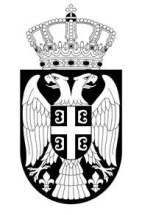 Основна школа„Света Михајловић“, БуровацРАСПОРЕД ПИСМЕНИХ ЗАДАТАКА И ПИСМЕНИХ ПРОВЕРА ЗА ДРУГО ПОЛУГОДИШТЕ ШКОЛСКЕ 2023/2024. ГОДИНЕОДЕЉЕЊЕ: 5-1ОДЕЉЕНСКИ СТАРЕШИНА: Благица МилосављевићАгенда: пп-писмена провера; пз-писмени задатак								Директор школе								_______________________								Ружица МиленковићОсновна школа„Света Михајловић“ БуровацРАСПОРЕД ПИСМЕНИХ ЗАДАТАКА И ПИСМЕНИХ ПРОВЕРА ЗА ДРУГО ПОЛУГОДИШТЕ ШКОЛСКЕ 2023/2024. ГОДИНЕОДЕЉЕЊЕ: 6-1ОДЕЉЕНСКИ СТАРЕШИНА: Весна БабићАгенда: пп-писмена провера; пз-писмени задатак                     Директор школе								              _______________________								                      Ружица МиленковићОсновна школа„Света Михајловић“, БуровацРАСПОРЕД ПИСМЕНИХ ЗАДАТАКА И ПИСМЕНИХ ПРОВЕРА ЗА ДРУГО ПОЛУГОДИШТЕ ШКОЛСКЕ 2023/2024. ГОДИНЕОДЕЉЕЊЕ: 7-1ОДЕЉЕНСКИ СТАРЕШИНА: Сунчица ЂурићАгенда: пп-писмена провера; пз-писмени задатак                      Директор школе								              _______________________						         		                  Ружица МиленковићОсновна школа„Света Михајловић“, БуровацРАСПОРЕД ПИСМЕНИХ ЗАДАТАКА И ПИСМЕНИХ ПРОВЕРА ЗА ДРУГО ПОЛУГОДИШТЕ ШКОЛСКЕ 2023/2024. ГОДИНЕОДЕЉЕЊЕ: 8-1ОДЕЉЕНСКИ СТАРЕШИНА: Данијела МилутиновићАгенда: пп-писмена провера; пз-писмени задатак                      Директор школе								               _______________________								                  Ружица МиленковићМесец Редни број наст. недеље                                 НАСТАВНИ ПРЕДМЕТ                                 НАСТАВНИ ПРЕДМЕТ                                 НАСТАВНИ ПРЕДМЕТ                                 НАСТАВНИ ПРЕДМЕТ                                 НАСТАВНИ ПРЕДМЕТ                                 НАСТАВНИ ПРЕДМЕТ                                 НАСТАВНИ ПРЕДМЕТНАПОМЕНАНАПОМЕНАМесец Редни број наст. недељеСрпски језикМатематикаЕнглески језикНемачки језикБиологијаГеографијаИсторијаЈануар19.Јануар20.Фебруар21.ПП05.02ПП07.02Фебруар22.Фебруар23.Фебруар24.ПП 27.02Март25.ПЗ08.03ПП04.03Март26.ПЗ.15.03Март27.ПП18.03Март28.ПЗ 26.03Април29.ПП05.04Април30.Април31.ПП 18.04Maj32.ПЗ25.04Maj33.ПП10.05Maj34.ПП13.05Maj35.ПЗ 23.05Maj36.ПЗ30.05ПП31.05Јун37.ПП06.06Јун38.Јун39.Месец Редни број наставне недеље                                 НАСТАВНИ ПРЕДМЕТ                                 НАСТАВНИ ПРЕДМЕТ                                 НАСТАВНИ ПРЕДМЕТ                                 НАСТАВНИ ПРЕДМЕТ                                 НАСТАВНИ ПРЕДМЕТ                                 НАСТАВНИ ПРЕДМЕТ                                 НАСТАВНИ ПРЕДМЕТ                                 НАСТАВНИ ПРЕДМЕТНАПОМЕНАМесец Редни број наставне недељеСрпски језикМатематикаЕнглески језикНемачки језикБиологијаГеографијаИсторијаФизикаНАПОМЕНАЈануар19.Јануар20.Фебруар21.ПП01.02ПП02.02Фебруар22.Фебруар23.ПП23.02Фебруар24.ПП26.02ПП26.02Март25.ПП04.03Март26.Март27.ПЗ19.03ПЗ27.03Март28.ПЗ25.03Април29.Април30.Април31.ППМај32.ПЗ25.04Мај33.ПП08.05Мај34.ПП13.05ПП13.05Мај35.ПЗ22.05Мај36.Јун37.ПЗ05.06ПП06.06ППЈун38.Јун39.Месец Редни број наст. недеље                                 НАСТАВНИ ПРЕДМЕТ                                 НАСТАВНИ ПРЕДМЕТ                                 НАСТАВНИ ПРЕДМЕТ                                 НАСТАВНИ ПРЕДМЕТ                                 НАСТАВНИ ПРЕДМЕТ                                 НАСТАВНИ ПРЕДМЕТ                                 НАСТАВНИ ПРЕДМЕТ                                 НАСТАВНИ ПРЕДМЕТ                                 НАСТАВНИ ПРЕДМЕТНАПОМЕНАМесец Редни број наст. недељеСрпски језикМатематикаЕнглески језикНемачки језикБиологијаГеографијаИсторијаФизикаХемијаНАПОМЕНАЈануар19.Јануар20.ПП01.02ПП02.02Фебруар21.Фебруар22.Фебруар23.Фебруар24.ПП28.02ПП26.02Март25.ПП04.03ПП05.03Март26.ППМарт27.ПЗ18.03ПЗ23.03Март28.ПЗ27.03ПП25.03Април29.Април30.Април31.Мај32.ПП 22.04ПП26.04Мај33.ПЗ09.05Мај34.ПП13.05Мај35.ПЗ20.05Мај36.ПП29.05Јун37.ПЗ 04.06ПП06.06Јун38.ППЈун39.Месец Редни број наст. недеље                                 НАСТАВНИ ПРЕДМЕТ                                 НАСТАВНИ ПРЕДМЕТ                                 НАСТАВНИ ПРЕДМЕТ                                 НАСТАВНИ ПРЕДМЕТ                                 НАСТАВНИ ПРЕДМЕТ                                 НАСТАВНИ ПРЕДМЕТ                                 НАСТАВНИ ПРЕДМЕТ                                 НАСТАВНИ ПРЕДМЕТ                                 НАСТАВНИ ПРЕДМЕТНАПОМЕНАМесец Редни број наст. недељеСрпски језикМатематикаЕнглески језикНемачки језикБиологијаГеографијаИсторијаФизикаХемијаНАПОМЕНАЈануар19.Јануар20.Фебруар21.ПП09.02ПП08.02Фебруар22.ПП14.02Фебруар23.ПП13.02Фебруар24.ПП28.02Март25.ПЗ08.03ПП04.03Март26.Март27.ПЗ21.03ППМарт28.ПЗ29.03Април29.ПП03.04Април30.Април31.Мај32.ПЗ25.04ПП26.04Мај33.ПЗ09.05Мај34.ПЗ16.05ПП13.05Мај35.Мај36.Јун37.Јун38.Јун39.